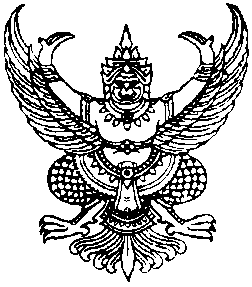 ประกาศองค์การบริหารส่วนตำบลกำแพงเซาเรื่อง  การประกวดราคาจัดซื้อรถบรรทุกขยะขนาด 6 ตัน 6 ล้อ แบบอัดท้าย จำนวน  1  คันด้วยระบบอิเล็กทรอนิกส์-------------------------------------------------------ด้วยองค์การบริหารส่วนตำบลกำแพงเซา     มีความประสงค์จะดำเนินการประกวดราคาโครงการจัดซื้อรถบรรทุกขยะขนาด 6 ตัน 6 ล้อ แบบอัดท้าย จำนวน  1  คัน ราคากลาง  2,300,000.- บาท  (สองล้านสามแสนบาทถ้วน) ซึ่งมีรายละเอียดดังนี้1.ตู้บรรทุกมูลฝอย มีขนาดความจุของตู้ไม่น้อยกว่า10 ลูกบาศก์เมตร และสามารถรับนํ้าหนักมูลฝอยได้ไม่น้อยกว่า5,000 กิโลกรัม2. น้ำหนักของรถรวมน้ำหนักบรรทุก (G.V.W.)ไม่ต่ำกว่า 12,000 กิโลกรัม3. ชุดอัดท้ายทำงานด้วยระบบไฮดรอลิก สามารถผลิตแรงดันสูงสุดไม่น้อยกว่า 2,500 ปอนด์ต่อตารางนิ้ว	4. มีโคมไฟสัญญาณวับวาบสีเหลือง 1 ดวงหมายเหตุ :    1. GROSS VEHICLE WEIGHT (G.V.W.) = CHASSIS WEIGHTซึ่งมีระบุในแค็ตตาล็อก +PAYLOAD หรือนํ้าหนักสุทธิที่บรรทุกได้2. การจัดซื้อยานพาหนะเครื่องยนต์ดีเซลโดยเฉพาะรถยนต์ขนาดเล็กให้มีคุณสมบัติตามมาตรฐานผลิตภัณฑ์อุตสาหกรรม เลขที่ มอก. 2155-25463. การจัดซื้อยานพาหนะเครื่องยนต์ดีเซลโดยเฉพาะรถยนต์ขนาดใหญ่ ให้มีคุณสมบัติตามมาตรฐานผลิตภัณฑ์อุตสาหกรรม เลขที่ มอก. 1295-2541 หรือสูงกว่าโดยมีรายละเอียดตามเอกสารประมูลซื้อแนบท้ายนี้ผู้มีสิทธิเสนอราคาจะต้องมีคุณสมบัติดังต่อไปนี้	๑. เป็นนิติบุคคล ผู้จำหน่าย ผู้แทนจำหน่าย ผู้มีอาชีพขายพัสดุดังกล่าวและจะต้องมีหลักฐานการเป็นตัวแทนผู้แทนจำหน่าย ผู้แทนจำหน่าย ผู้ประกอบ หรือผู้ผลิตรถยนต์มาแสดงด้วย		๒. ไม่เป็นผู้ที่ถูกระบุชื่อไว้ในบัญชีรายชื่อผู้ทิ้งงานของทางราชการและได้แจ้งเวียนชื่อแล้ว		๓. ไม่เป็นผู้ได้รับเอกสิทธิ์หรือความคุ้มกัน ซึ่งอาจปฏิเสธไม่ยอมขึ้นศาลไทย เว้นแต่รัฐบาลของผู้เสนอราคาได้มีคำสั่งให้สละสิทธิ์ความคุ้มกันเช่นว่านั้น		๔.  ไม่เป็นผู้มีผลประโยชน์ร่วมกันกับผู้เสนอราคารายอื่นที่เข้าเสนอราคาให้แก่เมืองพัทยาและไม่เป็นผู้มีผลประโยชน์ร่วมกันระหว่างผู้เสนอราคากับผู้ให้บริการตลาดกลางอิเล็กทรอนิกส์  ณ วันประกาศประมูลซื้อด้วยระบบอิเล็กทรอนิกส์ หรือไม่เป็นผู้กระทำการอันเป็นการขัดขวาง การแข่งขันราคาอย่างเป็นธรรมในการประมูลซื้อด้วยระบบอิเล็กทรอนิกส์ครั้งนี้-2-กำหนดยื่นเอกสารประมูลซื้อด้วยระบบอิเล็กทรอนิกส์ในวันที่  30  มกราคม  ๒๕๕๕  เวลา ๑๐.๓๐ น. ถึง ๑๑.๐๐ น. ณ ณ ศูนย์รวมข้อมูลข่าวสารการจัดซื้อหรือจ้างขององค์กรปกครองส่วนท้องถิ่นที่ว่าการอำเภอเมือง จังหวัดนครศรีธรรมราช  และกำหนดเสนอราคาในวันที่   31  มกราคม ๒๕๕๕ ตั้งแต่เวลา 11.00 น. เป็นต้นไป	ผู้สนใจติดต่อขอซื้อเอกสารการประมูลจ้างด้วยระบบอิเล็กทรอนิกส์  ในราคา  ชุดละ  5,000.- บาท (ห้าพันบาทถ้วน) ได้ที่ทำการส่วนการคลังองค์การบริหารส่วนตำบลกำแพงเซา  ตั้งแต่วันที่  12  มกราคม  2555  ถึงวันที่   20  มกราคม  2555 หรือสอบถามทางโทรศัพท์หมายเลข                0-7537-7581   ในวันและเวลาราชการ   หรือสืบค้นข้อมูลทางเว็บไซต์ขององค์การบริหารส่วนตำบลกำแพงเซา   WWW.kampangsao.go.th หรือเว็บไซต์ของกรมบัญชีกลาง   www.gprocurement.or.th ประกาศ   ณ   วันที่   12   เดือน   มกราคม  พ.ศ.  2555                                 จรวย    จิตต์ชื่น          (นายจรวย  จิตต์ชื่น)        นายกองค์การบริหารส่วนตำบลกำแพงเซา